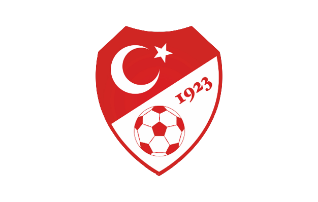 TÜRKİYE FUTBOL FEDERASYONUKARABÜK İL HAKEM KURULU BAŞKANLIĞINAKonu :  ( ABC Turnuvası için Hakem Talebi HK. )          …………………….. tarafından  ……. /……./ 2022 - ……../……./ 2022 tarihleri arasında ABC turnuvası planlamaktayız.  İlgili turnuva fikstürü ekte gönderilmiş olup, futbol maçlarını yönetmek üzere hakem görevlendirilmesine ihtiyaç duyulmaktır. Müsabakalarımız 1 hakem 2 yardımcı hakem tarafından yönetilecektir.Turnuva süresince güvenlik ve sağlık (doktor ve ambulans) hizmetleri komite tarafından sağlanacaktır.İl Hakem Kurulunuzca belirlenen Hakem ücretleri ve harcırahlarının turnuva komite tarafından karşılanacağı taahhüt edilmektedir.Bilgilerinizi ve gereğini arz ederim. 								Turnuva Sorumlusu								      Adı Soyadı 								         İmza Ek : Futbol Turnuva Fikstürü ( 1 Adet ) 